Microparticles Immobilized Tamarindus indica Extract Bioremediates Toxic Chromium in Tannery Effluent and Contaminated SoilBabangida Sanusi Katsayal1; Aliyu Muhammad1; Ambi Ahmed1, 2 and Abdullahi Balarabe Sallau1List of Plates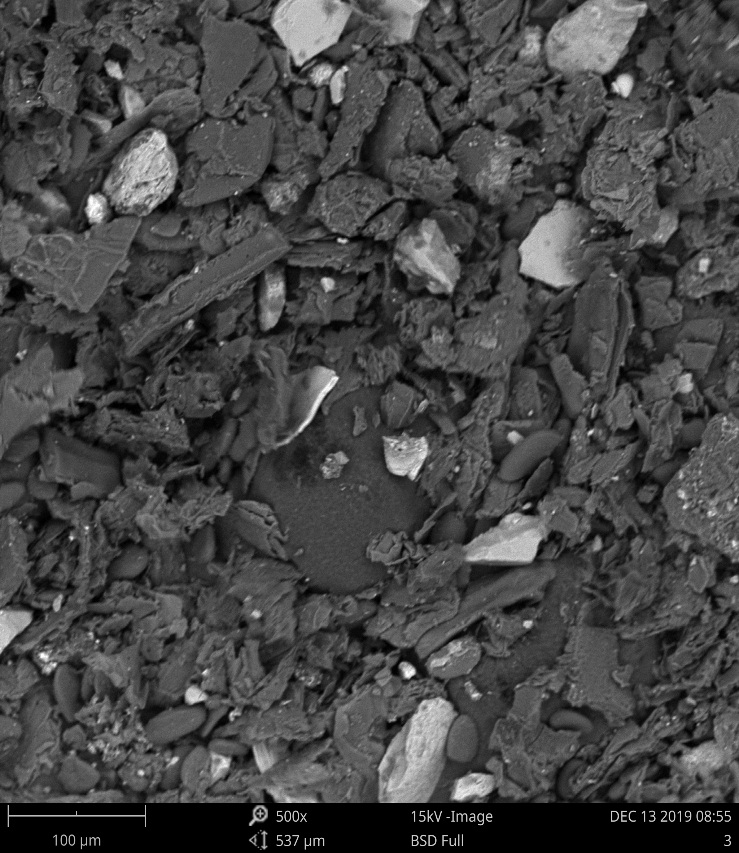 Plate 1: Morphological Appearance of Tamarindus indica Methanolic Leaves Extract-loaded 	Microparticles. (Magnification x500).